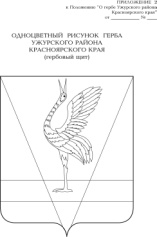 АДМИНИСТРАЦИЯ УЖУРСКОГО РАЙОНАКРАСНОЯРСКОГО КРАЯПОСТАНОВЛЕНИЕ29.07.2022                                        г. Ужур                                                       № 551О внесении изменений в постановление администрации Ужурского района от 03.11.2016 № 642 «Об утверждении муниципальной программы Ужурского района «Развитие сельского хозяйства и регулирование рынков сельскохозяйственной продукции, сырья и продовольствия                                     в Ужурском районе» В соответствии постановлением администрации Ужурского района от 12.08.2013 № 724 «Об утверждении Порядка принятия решений о разработке муниципальных программ Ужурского района, их формировании и реализации», ст. 19 Устава Ужурского района Красноярского края, ПОСТАНОВЛЯЮ:1. Внести изменение в приложение к постановлению администрации Ужурского района 03.11.2016 № 642 «Развитие сельского хозяйства и регулирование рынков сельскохозяйственной продукции, сырья и продовольствия в Ужурском районе» (далее-Программа) следующие изменения:1.1. Раздел паспорта муниципальной программы «Информация по ресурсному обеспечению муниципальной программы Ужурского района»  читать в следующей редакции:1.2. Содержание раздела 8 Программы «Информация о ресурсном обеспечении муниципальной программы Ужурского района » изложить в следующей редакции:«Объем планируемых расходов по подпрограммам муниципальной программы составит 100196,8 тыс. руб., из них по годам реализации муниципальной программы:Подпрограмма 1 «Поддержка  малых форм хозяйствования» - 289,9 тыс. рублей (108,2 тыс. руб – федеральный бюджет; 181,7 тыс. руб. – краевой бюджет):2017 год - 159,0 тыс. рублей;2018 год - 31,9 тыс. рублей;2019 год - 21,5 тыс. рублей;2020 год – 53,7 тыс. рублей;2021 год – 23,8 тыс. рублей;2022 год – 0,0   тыс. рублей;2023 год – 0,0   тыс. рублей;2024 год – 0,0   тыс. рублей.Подпрограмма 2 «Комплексное развитие сельских территорий» – 31453,8 тыс. руб. (28652,00 тыс. руб. – краевой, 1400,9 тыс. руб. – районный бюджет, 1400,9 тыс. руб  – внебюджетные источники)2017 год – 584,7 тыс. руб;2018 год – 28672,8 тыс. рублей;2019 год – 876,3 тыс. рублей;2020 год  - 0,0 тыс. рублей;2021 год – 330,0 тыс. рублей;2022 год – 330,0 тыс. рублей;2023 год – 330,0 тыс. рублей;2024 год – 330,0 тыс. рублей.Подпрограмма 3 «Обеспечение реализации муниципальной программы и прочие мероприятия» - 38480,6 тыс. руб. (краевой бюджет):2017 год -  3529,0 тыс. рублей;2018 год -  3838,8 тыс. рублей;2019 год -  4278,1 тыс. рублей;2020 год -  4913,5 тыс. рублей;2021 год – 5352,5 тыс. рублей;2022 год – 5845,3 тыс. рублей;2023 год – 5361,7 тыс. рублей;2024 год – 5361,7 тыс. рублей.Подпрограмма 4 «Обеспечение жильем в  сельской  местности граждан, проживающих в сельской местности, молодых семей и молодых специалистов проживающих и работающих на селе, либо изъявившим желание переехать на постоянное место жительства в сельскую местность и работать там» - 29972,5 тыс. руб. (28886,5 тыс. руб. – краевой бюджет; 706,0 тыс. руб. – районный бюджет, 380,0 тыс. руб. - внебюджетные источники):2017 год -  0,0 тыс. рублей;2018 год -  0,0 тыс. рублей;2019 год -  0,0 тыс. рублей;2020 год -  29592,5 тыс. рублей;2021 год – 0,0 тыс. рублей;2022 год – 380,0 тыс. рублей;2023 год – 0,00 тыс. рублей;2024 год – 0,00 тыс. рублей».1.3. Раздел «Ресурсное обеспечение, объемы и источники финансирования подпрограммы на период действия подпрограммы с указанием на источники финансирования по годам реализации подпрограммы 3» паспорта подпрограммы 3 (приложение № 3 к муниципальной программе Ужурского района) читать в следующей редакции:1.4. Приложение к подпрограмме 3 изложить в новой редакции, согласно приложению № 3.2. Контроль исполнения постановления оставляю за собой.3. Постановление вступает в силу в день, следующий за днем его официального опубликования в специальном выпуске районной газеты «Сибирский хлебороб».И. о главы района	            Ю.П. КазанцевПриложение № 1к постановлению администрации района от 29.07.2022 № 551Приложение № 1    к муниципальной программе Ужурского районаИнформация о ресурсном обеспечении муниципальной программы Ужурского района за счет средств районного бюджета, в том числе средств, поступивших из бюджетов других уровней 
бюджетной системы и бюджетов государственных внебюджетных фондовПриложение № 2к постановлению администрации района      от 29.07.2022 № 551Приложение № 2к муниципальной программе Ужурского районаИнформация об источниках финансирования подпрограмм, отдельных мероприятий муниципальной программы Ужурского района (средства районного бюджета, в том числе средства, поступившие из бюджетов других уровней бюджетной системы, бюджетов государственных внебюджетных фондов)     (тыс. рублей)Приложение № 3         к постановлению администрации района                от 29.07.2022 № 551                                                                                                                                                  Приложение     к подпрограмме 3 Перечень мероприятий подпрограммы 3«Обеспечение реализации муниципальной программы и прочие мероприятия»Информация по ресурсному обеспечению муниципальной программы Ужурского районаОбщий объем бюджетных ассигнований на реализацию муниципальной программы по годам составляет всего 100196,8 тыс. руб, в том числе: 108,2 тыс. руб.- средства федерального бюджета;94880,8 тыс. руб.- средства краевого бюджета;3426,9 тыс. руб.- средства районного бюджета;1780,9 тыс. руб. – внебюджетные  источники.Объем финансирования по годам реализации муниципальной программы:2017 год – 4272,7 тыс. руб, в том числе: 108,2 тыс. руб.- средства федерального бюджета;4164,5 тыс. руб.- средства краевого бюджета;2018 год – 32543,5 тыс. руб, в том числе: 29741,7 тыс. руб.- средства краевого бюджета;1400,9 тыс. руб. – средства районного бюджета;1400,9 тыс. руб. – внебюджетные источники.2019 год – 5175,9 тыс. руб, в том числе:5175,9 тыс. руб.- средства краевого бюджета;2020 год – 34559,7  тыс. руб, в том числе:33853,7 тыс. руб.- средства краевого бюджета;326,0 тыс. руб. – средства районного бюджета;380,0 тыс. руб. - средства внебюджетных источников.2021 год – 5706,3 тыс. руб, в том числе:5376,3 тыс. руб.- средства краевого бюджета;330,0 тыс. руб. – средства районного бюджета;2022 год – 6555,3 тыс. руб, в том числе:5845,3 тыс. руб.- средства краевого бюджета;710,0 тыс. руб. – средства районного бюджета;2023 год – 5691,7 тыс. руб, в том числе:5361,7 тыс. руб.- средства краевого бюджета;330,0 тыс. руб. – средства районного бюджета;2024 год – 5691,7 тыс. руб, в том числе:5361,7 тыс. руб.- средства краевого бюджета;330,0 тыс. руб. – средства районного бюджета;Общий объем бюджетных ассигнований на реализацию муниципальной программы изложен в приложении № 2 к муниципальной программе.Ресурсное обеспечение, объемы и источники финансирования подпрограммы на период действия подпрограммы с указанием на источники финансирования по годам реализации подпрограммы 4Объем финансирования подпрограммы на период 2022 – 2024 год составит 16568,7 тыс. рублей, в том числе:краевого бюджета – 16568,7 тыс. рублей,районного бюджета – 0,0 тыс. рублей, средства внебюджетных источников - 0,0 тыс. руб, из них:2022 год – 5845,3 тыс. руб, в том числе: средства краевого бюджета – 5845,3 тыс. руб;2023 год – 5361,7 тыс. руб, в том числе: средства краевого бюджета – 5361,7 тыс. руб.2024 год – 5361,7 тыс. руб, в том числе: средства краевого бюджета – 5361,7 тыс. руб.Статус (муниципальная программа, подпрограмма)Наименование  программы, подпрограммыНаименование ГРБСКод бюджетной классификации Код бюджетной классификации Код бюджетной классификации Код бюджетной классификации Очередной финансовый годПервый год планового периодаВторой год планового периодаИтого очередной финансовый год и плановый периодСтатус (муниципальная программа, подпрограмма)Наименование  программы, подпрограммыНаименование ГРБСГРБСРзПрЦСРВРпланпланпланплан1234567891011121Муниципальная программа«Развитие сельского хозяйства и регулирование рынков сельскохозяйственной продукции, сырья и продовольствия в Ужурском районе» всего расходные обязательства по программеХХХХ6555,35691,75691,7      17938,71Муниципальная программа«Развитие сельского хозяйства и регулирование рынков сельскохозяйственной продукции, сырья и продовольствия в Ужурском районе» в том числе по ГРБС:1406555,35691,75691,717938,71Муниципальная программа«Развитие сельского хозяйства и регулирование рынков сельскохозяйственной продукции, сырья и продовольствия в Ужурском районе» 2Подпрограмма 1 «Поддержка малых форм хозяйствования»всего расходные обязательства по подпрограммеХХХ0,00,00,00,02Подпрограмма 1 «Поддержка малых форм хозяйствования»в том числе по ГРБС:140ХХХ0,00,00,00,02Подпрограмма 1 «Поддержка малых форм хозяйствования»3Подпрограмма 2«Комплексное развитие сельских территорий»всего расходные обязательства по подпрограммеХХХ330,0330,0330,0990,03Подпрограмма 2«Комплексное развитие сельских территорий»в том числе по ГРБС:140ХХХ330,0330,0330,0990,03Подпрограмма 2«Комплексное развитие сельских территорий»4Подпрограмма 3«Обеспечение реализации муниципальной программы и прочие мероприятия»всего расходные обязательства по подпрограммеХХХ5845,35361,75361,716568,74Подпрограмма 3«Обеспечение реализации муниципальной программы и прочие мероприятия»в том числе по ГРБС:140ХХХ5845,35361,75361,716568,74Подпрограмма 3«Обеспечение реализации муниципальной программы и прочие мероприятия»5Подпрограмма 4 «Обеспечение жильем в  сельской  местности граждан, проживающих в сельской местности, молодых семей и молодых специалистов проживающих и работающих на селе, либо изъявившим желание переехать на постоянное место жительства в сельскую местность и работать там» всего расходные обязательства по подпрограммеХХХ380,00,00,0380,05Подпрограмма 4 «Обеспечение жильем в  сельской  местности граждан, проживающих в сельской местности, молодых семей и молодых специалистов проживающих и работающих на селе, либо изъявившим желание переехать на постоянное место жительства в сельскую местность и работать там» в том числе по ГРБС:140ХХХ380,00,00,0380,05Подпрограмма 4 «Обеспечение жильем в  сельской  местности граждан, проживающих в сельской местности, молодых семей и молодых специалистов проживающих и работающих на селе, либо изъявившим желание переехать на постоянное место жительства в сельскую местность и работать там» № п/пСтатус (муниципальная программа Ужурского района, подпрограмма)Наименование муниципальной программы Ужурского района, подпрограммы Уровень бюджетной системы/источники финансированияТекущий финансовый годОчередной финансовый годПервый год планового  периодаИтого на очередной финансовый год и плановый период№ п/пСтатус (муниципальная программа Ужурского района, подпрограмма)Наименование муниципальной программы Ужурского района, подпрограммы Уровень бюджетной системы/источники финансированияпланпланпланИтого на очередной финансовый год и плановый период1234567811. Муниципальная программа«Развитие сельского хозяйства и регулирование рынков сельскохозяйственной продукции, сырья и продовольствия в Ужурском районе»всего6555,35691,75691,7      17938,711. Муниципальная программа«Развитие сельского хозяйства и регулирование рынков сельскохозяйственной продукции, сырья и продовольствия в Ужурском районе»в том числе:11. Муниципальная программа«Развитие сельского хозяйства и регулирование рынков сельскохозяйственной продукции, сырья и продовольствия в Ужурском районе»федеральный бюджет10,00,00,00,011. Муниципальная программа«Развитие сельского хозяйства и регулирование рынков сельскохозяйственной продукции, сырья и продовольствия в Ужурском районе»краевой бюджет5845,35361,75361,716568,711. Муниципальная программа«Развитие сельского хозяйства и регулирование рынков сельскохозяйственной продукции, сырья и продовольствия в Ужурском районе»районный бюджет710,0330,0330,01370,011. Муниципальная программа«Развитие сельского хозяйства и регулирование рынков сельскохозяйственной продукции, сырья и продовольствия в Ужурском районе»внебюджетные источники0,00,00,00,02Подпрограмма 1«Поддержка  малых  форм хозяйствования»всего0,00,00,00,02Подпрограмма 1«Поддержка  малых  форм хозяйствования»в том числе:2Подпрограмма 1«Поддержка  малых  форм хозяйствования»федеральный бюджет10,00,00,00,02Подпрограмма 1«Поддержка  малых  форм хозяйствования»краевой бюджет0,00,00,00,02Подпрограмма 1«Поддержка  малых  форм хозяйствования»районный бюджет2Подпрограмма 1«Поддержка  малых  форм хозяйствования»внебюджетные источники0,00,00,00,03Подпрограмма 2«Комплексное развитие сельских территорий»всего330,0330,0330,0990,03Подпрограмма 2«Комплексное развитие сельских территорий»в том числе:3Подпрограмма 2«Комплексное развитие сельских территорий»федеральный бюджет13Подпрограмма 2«Комплексное развитие сельских территорий»краевой бюджет0,00,00,00,03Подпрограмма 2«Комплексное развитие сельских территорий»районный бюджет330,0330,0330,0990,03Подпрограмма 2«Комплексное развитие сельских территорий»внебюджетные источники0,00,00,00,04Подпрограмма 3«Обеспечение  реализации муниципальной  программы  и  прочие мероприятия»всего5845,35361,75361,716568,74Подпрограмма 3«Обеспечение  реализации муниципальной  программы  и  прочие мероприятия»в том числе:4Подпрограмма 3«Обеспечение  реализации муниципальной  программы  и  прочие мероприятия»федеральный бюджет14Подпрограмма 3«Обеспечение  реализации муниципальной  программы  и  прочие мероприятия»краевой бюджет5845,35361,75361,716568,74Подпрограмма 3«Обеспечение  реализации муниципальной  программы  и  прочие мероприятия»районный бюджет4Подпрограмма 3«Обеспечение  реализации муниципальной  программы  и  прочие мероприятия»внебюджетные источники0,00,00,00,05Подпрограмма 4«Обеспечение жильем в  сельской  местности граждан, проживающих в сельской местности, молодых семей и молодых специалистов проживающих и работающих на селе, либо изъявившим желание переехать на постоянное место жительства в сельскую местность и работать там»всего380,00,00,0380,05Подпрограмма 4«Обеспечение жильем в  сельской  местности граждан, проживающих в сельской местности, молодых семей и молодых специалистов проживающих и работающих на селе, либо изъявившим желание переехать на постоянное место жительства в сельскую местность и работать там»в том числе:5Подпрограмма 4«Обеспечение жильем в  сельской  местности граждан, проживающих в сельской местности, молодых семей и молодых специалистов проживающих и работающих на селе, либо изъявившим желание переехать на постоянное место жительства в сельскую местность и работать там»федеральный бюджет15Подпрограмма 4«Обеспечение жильем в  сельской  местности граждан, проживающих в сельской местности, молодых семей и молодых специалистов проживающих и работающих на селе, либо изъявившим желание переехать на постоянное место жительства в сельскую местность и работать там»краевой бюджет0,00,00,00,05Подпрограмма 4«Обеспечение жильем в  сельской  местности граждан, проживающих в сельской местности, молодых семей и молодых специалистов проживающих и работающих на селе, либо изъявившим желание переехать на постоянное место жительства в сельскую местность и работать там»районный бюджет380,00,00,0380,05Подпрограмма 4«Обеспечение жильем в  сельской  местности граждан, проживающих в сельской местности, молодых семей и молодых специалистов проживающих и работающих на селе, либо изъявившим желание переехать на постоянное место жительства в сельскую местность и работать там»внебюджетные источники0,00,00,00,0№п/пЦели, задачи, мероприятия подпрограммыГРБС Код бюджетной классификацииКод бюджетной классификацииКод бюджетной классификацииКод бюджетной классификацииКод бюджетной классификацииРасходы по годам реализации программы
(тыс. руб.)Расходы по годам реализации программы
(тыс. руб.)Расходы по годам реализации программы
(тыс. руб.)Расходы по годам реализации программы
(тыс. руб.)Ожидаемый результат      от реализации подпрограммного мероприятия                   (в натуральном выражении)№п/пЦели, задачи, мероприятия подпрограммыГРБС ГРБСРзПрЦСРВРВРОчередной финансовый годПервый год планового периодаВторой год планового периодаИтого на периодОжидаемый результат      от реализации подпрограммного мероприятия                   (в натуральном выражении)1234567789101112Цель: Создание условий для эффективного и ответственного управления финансовыми ресурсами в рамках переданных отдельных государственных полномочий.Цель: Создание условий для эффективного и ответственного управления финансовыми ресурсами в рамках переданных отдельных государственных полномочий.Цель: Создание условий для эффективного и ответственного управления финансовыми ресурсами в рамках переданных отдельных государственных полномочий.Цель: Создание условий для эффективного и ответственного управления финансовыми ресурсами в рамках переданных отдельных государственных полномочий.Цель: Создание условий для эффективного и ответственного управления финансовыми ресурсами в рамках переданных отдельных государственных полномочий.Цель: Создание условий для эффективного и ответственного управления финансовыми ресурсами в рамках переданных отдельных государственных полномочий.Цель: Создание условий для эффективного и ответственного управления финансовыми ресурсами в рамках переданных отдельных государственных полномочий.Цель: Создание условий для эффективного и ответственного управления финансовыми ресурсами в рамках переданных отдельных государственных полномочий.Цель: Создание условий для эффективного и ответственного управления финансовыми ресурсами в рамках переданных отдельных государственных полномочий.Цель: Создание условий для эффективного и ответственного управления финансовыми ресурсами в рамках переданных отдельных государственных полномочий.Цель: Создание условий для эффективного и ответственного управления финансовыми ресурсами в рамках переданных отдельных государственных полномочий.Цель: Создание условий для эффективного и ответственного управления финансовыми ресурсами в рамках переданных отдельных государственных полномочий.Цель: Создание условий для эффективного и ответственного управления финансовыми ресурсами в рамках переданных отдельных государственных полномочий.Задача: 1.Обеспечение выполнения надлежащим образом отдельных государственных полномочий по решению вопросов поддержки сельскохозяйственного производства.Задача: 1.Обеспечение выполнения надлежащим образом отдельных государственных полномочий по решению вопросов поддержки сельскохозяйственного производства.Задача: 1.Обеспечение выполнения надлежащим образом отдельных государственных полномочий по решению вопросов поддержки сельскохозяйственного производства.Задача: 1.Обеспечение выполнения надлежащим образом отдельных государственных полномочий по решению вопросов поддержки сельскохозяйственного производства.Задача: 1.Обеспечение выполнения надлежащим образом отдельных государственных полномочий по решению вопросов поддержки сельскохозяйственного производства.Задача: 1.Обеспечение выполнения надлежащим образом отдельных государственных полномочий по решению вопросов поддержки сельскохозяйственного производства.Задача: 1.Обеспечение выполнения надлежащим образом отдельных государственных полномочий по решению вопросов поддержки сельскохозяйственного производства.Задача: 1.Обеспечение выполнения надлежащим образом отдельных государственных полномочий по решению вопросов поддержки сельскохозяйственного производства.Задача: 1.Обеспечение выполнения надлежащим образом отдельных государственных полномочий по решению вопросов поддержки сельскохозяйственного производства.Задача: 1.Обеспечение выполнения надлежащим образом отдельных государственных полномочий по решению вопросов поддержки сельскохозяйственного производства.Задача: 1.Обеспечение выполнения надлежащим образом отдельных государственных полномочий по решению вопросов поддержки сельскохозяйственного производства.Задача: 1.Обеспечение выполнения надлежащим образом отдельных государственных полномочий по решению вопросов поддержки сельскохозяйственного производства.Задача: 1.Обеспечение выполнения надлежащим образом отдельных государственных полномочий по решению вопросов поддержки сельскохозяйственного производства.Мероприятие 3Мероприятие 3Мероприятие 3Мероприятие 3Мероприятие 3Мероприятие 3Мероприятие 3Мероприятие 3Мероприятие 3Мероприятие 3Мероприятие 3Мероприятие 3Мероприятие 31Осуществление государственных полномочий по решению вопросов поддержки сельскохозяйственного производства1401400405053007517005300751701202405845,35363,6481,75361,74880,0481,75361,74880,0481,716568,715123,61445,1Субвенция на осуществление отдельных государственных полномочий 